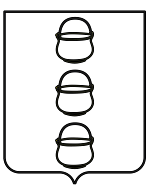 СОВЕТ ДЕПУТАТОВ
ГОРОДСКОГО ОКРУГА КОТЕЛЬНИКИ
МОСКОВСКОЙ ОБЛАСТИРЕШЕНИЕ19.12.2023 № 8/73г. КотельникиО бюджете городского округаКотельники Московской области на 2024 годи на плановый период 2025 и 2026 годовВ соответствии с Бюджетным кодексом Российской Федерации, Федеральным законом от 06.10.2003 №131-ФЗ «Об общих принципах организации местного самоуправления в Российской Федерации», Уставом городского округа Котельники Московской области, Решением Совета депутатов городского округа Котельники Московской области от 22.09.2021 №1/33 «Об утверждении Положения о бюджетном процессе в городском округе Котельники» Совет депутатов городского округа Котельники Московской областиРЕШИЛ:Статья 1.1. Утвердить основные характеристики бюджета городского округа Котельники Московской области на 2024 год:а) общий объем доходов бюджета городского округа Котельники Московской области в сумме 5 406 743,99 тыс. руб., в том числе объем межбюджетных трансфертов, получаемых из бюджетов бюджетной системы Российской Федерации в сумме 3 914 965,99 тыс. руб.б) общий объем расходов бюджета городского округа Котельники Московской области в сумме 5 533 578,14 тыс. руб.в) дефицит бюджета городского округа Котельники Московской области в сумме 126 834,15 тыс. руб., что составляет 9,2% к общей сумме доходов без учета безвозмездных поступлений.Статья 2. 1. Утвердить основные характеристики бюджета городского округа Котельники Московской области на плановый период 2025 и 2026 годов:а) общий объем доходов бюджета городского округа Котельники Московской области на 2025 год в сумме 2 871 370,12 тыс. руб., в том числе объем межбюджетных трансфертов, получаемых из бюджетов бюджетной системы Российской Федерации в сумме 1 308 586,12 тыс. руб. и на 2026 год  в сумме 2 453 400,69 тыс. руб., в том числе объем межбюджетных трансфертов, получаемых из бюджетов бюджетной системы Российской Федерации в сумме 805 249,69 тыс. руб.б) общий объем расходов бюджета городского округа Котельники Московской области на 2025 год в сумме 2 914 199,91 тыс. руб., в том числе условно утвержденные расходы в сумме 42 000,00 тыс. руб. и на 2026 год             в сумме 2 573 112,94 тыс. руб., в том числе условно утвержденные расходы          в сумме 100 000,00 тыс. руб.в) дефицит бюджета городского округа Котельники Московской области на 2025 год в сумме 829,79 тыс. руб., и дефицит бюджета городского округа Котельники Московской области на 2026 год в сумме 19 712,25 тыс. рублей.Статья 3. 1. Утвердить:а) поступления доходов в бюджет городского округа Котельники Московской области на 2024 год согласно приложению № 1;б) прогноз бюджета городского округа Котельники Московской области на плановый период 2025 и 2026 годов согласно приложению № 2.в) перечень главных администраторов источников внутреннего финансирования дефицита бюджета городского округа Котельники Московской области на 2024 год и на плановый период 2025 и 2026 годов согласно приложению № 12.г) перечень главных администраторов доходов бюджета городского округа Котельники Московской области на 2024 год и на плановый период 2025 и 2026 годов согласно приложению № 13.Статья 4.Утвердить расходы бюджета городского округа Котельники Московской области по разделам, подразделам, целевым статьям (муниципальным программам и непрограммным направлениям деятельности), группам и подгруппам видов расходов классификации расходов бюджетов:- на 2024 год согласно приложению № 3;- на плановый период 2025 и 2026 годов согласно приложению № 4.Статья 5.Утвердить ведомственную структуру расходов бюджета городского округа Котельники Московской области:- на 2024 год согласно приложению № 5;- на плановый период 2025 и 2026 годов согласно приложению № 6.Статья 6.Утвердить расходы бюджета городского округа Котельники Московской области по целевым статьям (муниципальным программам и непрограммным направлениям деятельности), группам и подгруппам видов расходов классификации расходов бюджетов:- на 2024 год согласно приложению № 7;- на плановый период 2025 и 2026 годов согласно приложению № 8.Статья 7.Утвердить:- источники внутреннего финансирования дефицита бюджета городского округа Котельники Московской области на 2024 год и на плановый период 2025 и 2026 годов согласно приложению № 9;Статья 8.Утвердить:- распределение ассигнований из бюджета городского округа Котельники Московской области на погашение и обслуживание муниципального долга на 2024 год и на плановый период 2025 и 2026 годов согласно приложению № 10;- программу муниципальных внутренних заимствований городского округа Котельники Московской области на 2024 год и на плановый период 2025 и 2026 годов согласно приложению № 11.- бюджетные инвестиции в объекты капитального строительства муниципальной собственности городского округа Котельники Московской области в 2024 году и плановом периоде 2025 и 2026 годов согласно приложению № 14.Статья 9.Установить объем бюджетных инвестиций в объекты капитального строительства муниципальной собственности за счет средств городского округа Котельники Московской области на 2024 год в размере 151 053,88 тыс. руб., на 2025 год в размере 0,00 тыс. руб., на 2026 год в размере 0,00 тыс. руб.Статья 10.Установить объем бюджетных ассигнований, направляемых                               на исполнение публичных нормативных обязательств на 2024 год в размере     4 923,56 тыс. руб., на 2025 год в размере 4 923,56 тыс. руб., на 2026 год                   в размере 4 923,56 тыс. руб.Статья 11. Установить, что расходы бюджета на 2024 год и на плановый период 2025 и 2026 годы финансируются по мере фактического поступления доходов                  в бюджет городского округа Котельники Московской области и с учетом его дефицита.Статья 12. Установить, что в первоочередном порядке из бюджета городского округа Котельники Московской области в 2024 году и плановом периоде 2025 и 2026 годов финансируются расходы на:- выплату заработной платы с начислениями (денежному довольствию), надбавок к ней и стипендий;- погашение муниципального долга;- предоставление льгот различным категориям граждан согласно законодательству Российской Федерации, законодательству Московской области, законодательству органов местного самоуправления;- питание, приобретение медикаментов и перевязочных средств;- организацию отдыха, оздоровления и занятости детей и подростков                в период школьных каникул;- проведение выборов и референдумов;- непредвиденные расходы и на предупреждение и ликвидацию стихийных действий за счет средств резервного фонда администрации.Статья 13. Утвердить объем бюджетных ассигнований Дорожного фонда городского округа Котельники Московской области:- на 2024 год в размере 1 998,00,00 тыс. руб.,- на 2025 год в размере 2 122,00 тыс. руб.,- на 2026 год в размере 2 211,00 тыс. руб.Статья 14.1. Установить, что в расходах бюджета городского округа Котельники Московской области на 2024 год и на плановый период 2025 и 2026 годов предусматриваются средства на расходы, связанные с доставкой и пересылкой денежных средств для предоставления в городском округе Котельники Московской области мер социальной поддержки отдельным категориям граждан.2. Перечисление средств на расходы, предусмотренные частью 1 настоящей статьи, осуществляется на основании договоров (контрактов), заключенных исполнительным органом муниципального образования, осуществляющим исполнительно-распорядительную деятельность в сферах социальной защиты, труда, охраны труда и занятости населения и в сфере образования, с соответствующими хозяйствующими субъектами на доставку и пересылку денежных средств для предоставления в Московской области мер социальной поддержки отдельным категориям граждан.3. Установить, что размер платы за доставку и пересылку денежных средств на предоставление в Московской области мер социальной поддержки отдельным категориям граждан в 2024 году и в плановом периоде 2025 и 2026 годов не должен превышать:- 0,75% от общей суммы средств, подлежащих пересылке кредитными организациями;- 2,36 % от общей суммы средств, подлежащих пересылке и доставке иными хозяйствующими субъектами.Статья 15.Установить, что в 2024 году и в плановом периоде 2025 и 2026 годов исполнительным органом муниципального образования, осуществляющим исполнительно-распорядительную деятельность на территории городского округа Котельники в сферах социальной защиты, труда, охраны труда                          и занятости населения за счет средств бюджета городского округа Котельники Московской области организуются и проводятся мероприятия в сфере социальной защиты населения, посвященные знаменательным событиям                   и памятным датам, установленным в Российской Федерации, Московской области и в муниципальном образовании.Перечень мероприятий, указанных в абзаце 1 настоящей статьи, утверждается в муниципальных программах городского округа Котельники Московской области.Статья 16.1. Установить, что в 2024 году и в плановом периоде 2025 и 2026 годов исполнительным органом муниципального образования, осуществляющим исполнительно-распорядительную деятельность городского округа Котельники Московской области в сферах образования, культуры и спорта              за счет средств бюджета городского округа Котельники Московской области организуются и проводятся праздничные и культурно-массовые мероприятия в сферах образования, культуры и спорта посвященные знаменательным событиям и памятным датам, установленным в Российской Федерации, Московской области и в муниципальном образовании, а также профессиональные праздники, фестивали, конкурсы, семинары и иные мероприятия в сферах образования, культуры и спорта.2. Перечень мероприятий, указанных в части 1 настоящей статьи, утверждается в муниципальных программах городского округа Котельники Московской области.	Статья 17.	Установить верхний предел муниципального долга городского округа Котельники Московской области по состоянию на 01 января 2025 года                    в размере 126 834,15 тыс. руб., в том числе верхний предел долга по муниципальным гарантиям в размере 0,00 тыс. руб.; на 01 января 2026 года в размере 127 663,19 тыс. руб., в том числе верхний предел долга                                   по муниципальным гарантиям в размере 0,00 тыс. руб.; на 01 января 2027 года в размере 147 376,19 тыс. руб., в том числе верхний предел долга по муниципальным гарантиям в размере 0,00 тыс. руб.Установить предельный объем муниципального долга на 2024 год                      в сумме – 176 834,14 тыс. руб., на 2025 год в сумме – 254 498,09 тыс. руб.,                  на 2026 год в сумме – 275 040,13 тыс. руб.Установить предельный объем муниципальных заимствований в 2024 году в размере 176 834,145 тыс. руб., в 2025 году в размере 127 663,94 тыс. руб., в 2026 году в размере 147 376,19 тыс. руб.Статья 18.Установить размер:резервного фонда администрации городского округа Котельники Московской области:- на 2024 год – 1 000,00 тыс. рублей;- на 2025 год – 2 000,00 тыс. рублей;- на 2026 год - 2 000,00 тыс. рублей.резервного фонда администрации городского округа Котельники Московской области на предупреждение и ликвидацию чрезвычайных ситуаций и последствий стихийных бедствий:- на 2024 год - 1 000,00 тыс. рублей;- на 2025 год – 2 000,00 тыс. рублей;- на 2026 год - 2 000,00 тыс. рублей.Статья 19.Установить, что нормативные правовые акты, влекущие дополнительные расходы за счет средств бюджета городского округа Котельники Московской области на 2024 год реализуются только при сокращении расходов                               по конкретным статьям бюджета городского округа Котельники Московской области на 2024 год после внесения соответствующих изменений                                     и дополнений в решение о бюджете.Статья 20. Установить, что списание средств со счетов бюджета городского округа Котельники Московской области на основании исполнительных документов, осуществляется в порядке, установленном Бюджетным кодексом Российской Федерации и иными законодательными актами Российской Федерации.Статья 21.Наделить полномочиями главного администратора (администратора) доходов бюджета городского округа Котельники Московской области:- Администрацию городского округа Котельники Московской области;- Контрольно-счетную палату городского округа Котельники Московской области.Статья 22.Установить, что администратор доходов наделен правами                                        по осуществлению контроля за правильностью исчисления, полнотой                          и своевременностью уплаты, начисления, учета, взыскания и принятия решений о возврате (зачете) уплаченных (взысканных) платежей, пеней                      и штрафов по ним в бюджет городского округа Котельники Московской области.Статья 23.1. Установить, что в 2024 году и в плановом периоде 2025 и 2026 годов из местного бюджета на безвозмездной и безвозвратной основе в целях возмещения недополученных доходов и (или) финансового обеспечения (возмещения) затрат в связи с производством (реализацией) товаров (за исключением подакцизных товаров), выполнением работ, оказанием услуг, а также в целях выполнения отдельных мероприятий муниципальных программ предоставляются субсидии юридическим лицам (за исключением субсидий государственным (муниципальным) учреждениям), индивидуальным предпринимателям, а также физическим лицам - производителям товаров, работ, услуг. 2. Предоставление средств, предусмотренных частью 1 настоящей статьи, осуществляется в порядке, установленном Постановлением администрации городского округа Котельники Московской области и в пределах средств, предусмотренных настоящим Решением в соответствии с действующим законодательством Российской Федерации.Размер субсидии не должен превышать объема средств, предусмотренных в бюджете городского округа Котельники Московской области на данные цели.Статья 24.Установить, что 25% прибыли муниципальных унитарных предприятий городского округа Котельники Московской области, оставшейся после уплаты налогов, сборов и иных обязательных платежей, зачисляются в соответствии                    с действующим законодательством в бюджет городского округа Котельники Московской области. Указанные платежи перечисляются в бюджет городского округа Котельники Московской области ежеквартально (за первый квартал, первое полугодие и девять месяцев) не позднее 35 календарных дней после окончания соответствующего отчетного периода, а по расчету за год – не позднее 11 апреля года, следующего за отчетным.За нарушение сроков внесения части прибыли, оставшейся                                      в распоряжении предприятий после уплаты налогов и иных обязательных платежей подлежащей перечислению в бюджет городского округа Котельники Московской области, применяются финансовые санкции в виде взысканий пени в размерах, предусмотренных федеральным законодательством о налогах и сборах.Статья 25.1. Настоящее решение вступает в силу со дня его опубликования.Со дня вступления в силу до 1 января 2024 года настоящее Решение применяется в целях обеспечения исполнения бюджета городского округа Котельники Московской области в 2024 году.2. Настоящее решение опубликовать в газете «Котельники Сегодня» и разместить на сайте городского округа Котельники Московской области в сети Интернет.3. Направить настоящее решение Главе городского округа Котельники Московской области для подписания и обнародования.Председатель Совета депутатовгородского округа КотельникиМосковской области                                                                       А.И. БондаренкоГлава городского округа                                                                     городского округа КотельникиМосковской области                                                                     С.А. Жигалкин